Принят решением Михайловского сельскогоСовета депутатов Михайловского районаАлтайского края от 14.03.2017 года № 53УСТАВмуниципального образованияМихайловский сельсовет Михайловского районаАлтайского краяУ С Т А Вмуниципального образования Михайловский сельсовет Михайловского района Алтайского краяМихайловский сельский Совет депутатов Михайловского района Алтайского края, выступая от имени населения, проживающего на территории муниципального образования Михайловский сельсовет Михайловского района Алтайского края, принимает Устав муниципального образования Михайловский сельсовет Михайловского района Алтайского края (далее - настоящий Устав в соответствующем падеже), регулирующий организацию и осуществление местного самоуправления на территории сельского поселения  в интересах населения, с учетом исторических и местных традиций.ГЛАВА 1. ОБЩИЕ ПОЛОЖЕНИЯСтатья 1. Правовой статус муниципального образования1. Муниципальное образование Михайловский сельсовет Михайловского района Алтайского края наделено статусом сельского поселения (далее - поселение в соответствующем падеже) законом Алтайского края от 14 июня 2007 года № 48-ЗС «О статусе и границах муниципальных и административно-территориальных образований Михайловского района Алтайского края».2. Административным центром поселения является село Михайловское.Статья 2. Граница и состав территории поселения1. Граница поселения установлена законом Алтайского края от 14 июня 2007 года № 48-ЗС «О статусе и границах муниципальных и административно-территориальных образований Михайловского района Алтайского края».2. В границах поселения находится сельский населенный пункт: село МихайловскоеСтатья 3. Вопросы местного значения поселенияК вопросам местного значения поселения относятся:1) составление и рассмотрение проекта бюджета поселения, утверждение и исполнение бюджета поселения, осуществление контроля за его исполнением, составление и утверждение отчета об исполнении бюджета поселения2) установление, изменение и отмена местных налогов и сборов поселения;3) владение, пользование и распоряжение имуществом, находящимся в муниципальной собственности поселения;4) обеспечение первичных мер пожарной безопасности в границах населенных пунктов поселения;5) создание условий для обеспечения жителей поселения услугами связи, общественного питания, торговли и бытового обслуживания;6) создание условий для организации досуга и обеспечения жителей поселения услугами организаций культуры;7) обеспечение условий для развития на территории поселения физической культуры, школьного спорта и массового спорта, организация проведения официальных физкультурно-оздоровительных и спортивных мероприятий поселения;8) формирование архивных фондов поселения;9) утверждение правил благоустройства территории поселения, устанавливающих в том числе требования по содержанию зданий (включая жилые дома), сооружений и земельных участков, на которых они расположены, к внешнему виду фасадов и ограждений соответствующих зданий и сооружений, перечень работ по благоустройству и периодичность их выполнения; установление порядка участия собственников зданий (помещений в них) и сооружений в благоустройстве прилегающих территорий; организация благоустройства территории поселения (включая освещение улиц, озеленение территории, установку указателей с наименованиями улиц и номерами домов, размещение и содержание малых архитектурных форм);10) присвоение адресов объектам адресации, изменение, аннулирование адресов, присвоение наименований элементам улично-дорожной сети (за исключением автомобильных дорог федерального значения, автомобильных дорог регионального или межмуниципального значения, местного значения муниципального района), наименований элементам планировочной структуры в границах поселения, изменение, аннулирование таких наименований, размещение информации в государственном адресном реестре;11) содействие в развитии сельскохозяйственного производства, создание условий для развития малого и среднего предпринимательства;12) организация и осуществление мероприятий по работе с детьми и молодежью в поселении;13) оказание поддержки гражданам и их объединениям, участвующим в охране общественного порядка, создание условий для деятельности народных дружин;Статья 4. Права органов местного самоуправления поселения на решение вопросов, не отнесённых к вопросам местного значения поселенияОрганы местного самоуправления поселения вправе решать вопросы, указанные в части 1 статьи 14.1 Федерального закона от 6 октября 2003 года № 131-ФЗ «Об общих принципах организации местного самоуправления в Российской Федерации» (далее - Федеральный закон от 6 октября 2003 года № 131-ФЗ в соответствующем падеже), участвовать в осуществлении иных государственных полномочий (не переданных им в соответствии со статьей 19 Федерального закона от 6октября 2003 года № 131-ФЗ),если это участие предусмотрено федеральными законами, а также решать иные вопросы, не отнесенные к компетенции органов местного самоуправления других муниципальных образований, органов государственной власти и не исключенные из их компетенции федеральными законами и законами субъектов Российской Федерации, за счет доходов бюджета поселения, за исключением межбюджетных трансфертов, предоставленных из бюджетов бюджетной системы Российской Федерации, и поступлений налоговых доходов по дополнительным нормативам отчислений.ГЛАВА 2. ФОРМЫ НЕПОСРЕДСТВЕННОГО ОСУЩЕСТВЛЕНИЯ НАСЕЛЕНИЕМ МЕСТНОГО САМОУПРАВЛЕНИЯ И УЧАСТИЯ НАСЕЛЕНИЯ В ОСУЩЕСТВЛЕНИИ МЕСТНОГО САМОУПРАВЛЕНИЯСтатья  5. Формы непосредственного осуществления населением местного самоуправления и участия населения в осуществлении местного самоуправления Формами непосредственного осуществления населением местного самоуправления и участия населения в осуществлении местного самоуправления являются: 1) референдум поселения (далее - местный референдум в соответствующем падеже);2) выборы депутатов Михайловского сельского Совета депутатов Михайловского района Алтайского края (далее - Совет депутатов, муниципальные выборы в соответствующем падеже);3) голосование по отзыву депутата и главы Михайловского сельсовета Михайловского района Алтайского края (далее - глава сельсовета в соответствующем падеже);4) голосование по вопросам изменения границ поселения, преобразования поселения;5)сход граждан;6) правотворческая инициатива граждан;7) территориальное общественное самоуправление;8) публичные слушания;9) собрание граждан;10) конференция граждан (собрание делегатов);11) опрос граждан;12) обращения в органы местного самоуправления;13) иные формы непосредственного осуществления населением местного самоуправления и участия в его осуществлении, не противоречащие Конституции Российской Федерации, федеральным законам, Уставу (Основному Закону) Алтайского края, законам Алтайского края.Статья  6. Местный референдум1. Местный референдум проводится в целях решения непосредственно населением вопросов местного значения.2. Местный референдум проводится на всей территории поселения.3. Местный референдум назначается Советом депутатов и проводится: 1) по инициативе, выдвинутой гражданами Российской Федерации, имеющими право на участие в местном референдуме;2) по инициативе, выдвинутой избирательными объединениями, иными общественными объединениями, уставы которых предусматривают участие в выборах и (или) референдумах и которые зарегистрированы в порядке и сроки, установленные федеральным законом;3) по инициативе Совета депутатов и главы Михайловского района Алтайского края (далее - глава района в соответствующем падеже), выдвинутой ими совместно.4. В соответствии с настоящим Уставом голосование на местном референдуме может быть назначено либо перенесено Советом депутатов в сроки и по основаниям, предусмотренным законом Алтайского края. 5. Принятое на местном референдуме решение подлежит обязательному исполнению на территории  поселения и не нуждается в утверждении какими-либо органами государственной власти, их должностными лицами или органами местного самоуправления.6. Органы местного самоуправления обеспечивают исполнение принятого на местном референдуме решения в соответствии с разграничением полномочий между ними, определенным настоящим Уставом в соответствии с федеральными законами и законами Алтайского края.Если для реализации решения, принятого на местном референдуме, дополнительно требуется принятие (издание) муниципального правового акта, орган местного самоуправления или должностное лицо местного самоуправления, в компетенцию которых входит принятие (издание) указанного акта, обязаны в течение пятнадцати дней со дня вступления в силу решения, принятого на местном референдуме, определить срок подготовки и (или) принятия соответствующего муниципального правового акта. Указанный срок не может превышать трёх месяцев.7. Итоги голосования и принятое на местном референдуме решение подлежат официальному обнародованию на информационном стенде Администрации  Михайловского сельсовета Михайловского района Алтайского края (далее - на информационном стенде сельсовета в соответствующем падеже).8. Гарантии прав граждан на участие в местном референдуме, а также порядок подготовки и проведения местного референдума устанавливаются федеральным законом и принимаемым в соответствии с ним законом Алтайского края.Статья  7. Муниципальные выборы1. Муниципальные выборы проводятся на основе всеобщего, равного и прямого избирательного права при тайном голосовании.Выборы депутатов проводятся по одномандатным и (или) многомандатным избирательным округам, с применением мажоритарной системы относительного большинства.2. Решение о назначении выборов депутатов  должно быть принято не ранее чем за 90 дней и не позднее, чем за 80 дней до дня голосования. В случае досрочного прекращения полномочий Совета депутатовили досрочного прекращения полномочий депутатов, влекущего за собой неправомочность Совета депутатов, соответствующие досрочные выборы проводятся в сроки, установленные федеральным законом.3. Итоги муниципальных выборов подлежат официальному обнародованию.4. Гарантии избирательных прав граждан при проведении муниципальных выборов, порядок назначения, подготовки, проведения, установления итогов и определения результатов муниципальных выборов устанавливаются федеральным законом и принимаемым в соответствии с ним законом Алтайского края.Статья  8. Голосование по отзыву депутата и главы сельсовета1. Голосование по отзыву депутата, главы сельсовета  проводится по инициативе населения в порядке, установленном федеральным законом и принятым в соответствии с ним законом Алтайского края для проведения местного референдума, с учётом особенностей, предусмотренных Федеральным законом от 6 октября 2003 года № 131-ФЗ. Глава сельсовета, избираемый из числа депутатов, отзывается в качестве депутата.2. Основаниями для отзыва депутата, главы сельсовета могут служить его конкретные противоправные решения или действия (бездействие), выразившиеся в невыполнении депутатских обязанностей или обязанностей главы сельсовета, нарушениях Конституции Российской Федерации, федеральных законов, законов Алтайского края, настоящего Устава, муниципальных правовых актов.Указанные обстоятельства должны быть подтверждены в судебном порядке.Основанием для отзыва главы сельсовета является нарушение срока издания муниципального правового акта, необходимого для реализации решения, принятого на местном референдуме.3. Выдвижение инициативы проведения отзыва возможно после вступления в силу судебного решения, установившего факт совершения депутатом, главой сельсовета правонарушения, предусмотренного пунктом 2 настоящей статьи, в период текущего срока полномочий: депутатом - со дня регистрации его избрания  избирательной комиссией, а главой сельсовета - со дня его вступления в должность. Предложение о проведении голосования по отзыву депутата, главы сельсовета может быть внесено не позднее чем через 6 месяцев со дня вступления в силу судебного решения, установившего факт совершения депутатом, главой сельсовета правонарушения, предусмотренного пунктом 2 настоящей статьи.4. Выдвижение инициативы проведения отзыва депутата, главы сельсовета не может быть осуществлено ранее, чем через 6 месяцев со дня регистрации избирательной комиссией избранного депутата, вступления в должность главы сельсовета и позднее, чем за 12 месяцев до окончания установленного срока их полномочий. Датой внесения предложения об отзыве депутата, главы сельсовета считается дата поступления ходатайства о регистрации инициативной группы в избирательную комиссию муниципального образования Михайловский сельсовет Михайловскогорайона Алтайского края (далее - избирательная комиссия поселения в  соответствующем падеже), которая со дня его получения действует в качестве комиссии отзыва. 5. В ходатайстве инициативной группы должны быть указаны сведения и приложены документы, предусмотренные федеральными законами, законом Алтайского края для проведения местного референдума, а также:1) указано правонарушение, послужившее основанием для выдвижения инициативы проведения голосования по отзыву депутата, главы сельсовета с приложением решения суда (официально заверенной копии), подтверждающего совершение депутатом, главой сельсовета правонарушения;2) протокол собрания (сессии) инициативной группы, на котором было принято решение о выдвижении инициативы проведения голосования по отзыву депутата, главы сельсовета.6. Избирательная комиссия поселения в день поступления ходатайства инициативной группы письменно уведомляет депутата, главу сельсовета о поступлении ходатайства инициативной группы и времени сессии избирательной комиссии поселения  по вопросу инициирования его отзыва.Депутат, глава сельсовета вправе участвовать в сессии избирательной комиссии поселения, давать объяснения по поводу оснований его отзыва. 7. Избирательная комиссия поселения в течение пятнадцати дней со дня поступления ходатайства инициативной группы обязана рассмотреть указанное ходатайство, приложенные к нему документы, и принять решение, в случае соответствия указанных ходатайства и документов требованиям федеральных законов, закону Алтайского края и настоящему Уставу - о регистрации инициативной группы, в противном случае - об отказе в регистрации инициативной группы. В случае регистрации инициативной группы избирательная комиссия поселения выдаёт ей регистрационное свидетельство и удостоверения её членам, а также доводит информацию о регистрации инициативной группы до населения путём официального обнародования.Избирательная комиссия поселения извещает о принятом решении  Совет депутатов и лицо, в отношении которого выдвинута инициатива проведения голосования по отзыву, а также по просьбе указанного лица предоставляет ему копии решения о регистрации инициативной группы, ходатайства о её регистрации и приложенных к нему документов. В случае отказа инициативной группе в регистрации ей выдаётся соответствующее решение, в котором указываются основания отказа. Данное решение может быть обжаловано в судебном порядке. 8. Инициативная группа обязана создать свой фонд отзыва.  Предельный размер расходования средств фонда отзыва не может превышать 10 тысяч рублей.9. Сбор подписей в поддержку инициативы отзыва депутата, главы сельсовета осуществляется после регистрации инициативной группыи со дня оплаты изготовления подписных листов.Количество подписей, которое необходимо собрать в поддержку инициативы проведения голосования по отзыву депутата, главы сельсовета  составляет 4 процента от числа избирателей, зарегистрированных на территории соответствующего избирательного округа. В подписном листе, форма которого утверждается избирательной комиссией поселения, указывается правонарушение, послужившее основанием для выдвижения инициативы проведения голосования по отзыву. Сбор подписей в поддержку инициативы отзыва депутата, главы сельсовета осуществляется в течение 30 дней. Если в течение этого срока не было собрано необходимого количества подписей граждан, имеющих право на участие в отзыве, дальнейший сбор подписей прекращается.10. При рассмотрении Советом депутатов вопроса о назначении голосования по отзыву лицо, в отношении которого выдвинута инициатива проведения голосования по отзыву, вправе дать устные или представить письменные объяснения. При принятии Советом депутатов решения депутат, в отношении которого выдвинута инициатива проведения голосования по отзыву, в голосовании не участвует. 11. Голосование по отзыву должно быть проведено не позднее чем через 65 дней со дня принятия решения о назначении голосования по отзыву. Указанное решение подлежит официальному обнародованию не менее чем за 45 дней со дня голосования по отзыву депутата, главы сельсовета. 12. Депутат, глава сельсовета имеет право дать избирателям объяснения по поводу обстоятельств, выдвигаемых в качестве оснований для его отзыва. 13. Депутат, глава сельсовета  считается отозванным, если за его отзыв проголосовало не менее половины избирателей в соответствующем избирательном округе.14. Итоги голосования по отзыву депутата, главы сельсовета и принятые решения подлежат официальному обнародованию. 15. Члены инициативной группы, не собравшей в установленный срок требуемое количество подписей, не могут повторно выступать с инициативой проведения голосования по отзыву того же депутата, главы сельсовета, по тем же основаниям, ранее чем через один год с последнего дня периода сбора подписей. В случае принятия Советом депутатов решения об отказе в проведении голосования по отзыву, члены соответствующей инициативной группы не могут в течение одного года со дня принятия этого решения выступать повторно, по тем же основаниям, с инициативой проведения голосования по отзыву того же депутата, главы сельсовета. Если отзыв депутата, главы сельсовета был признан несостоявшимся или по результатам голосования депутат, глава сельсовета не был отозван, повторное выдвижение инициативы проведения голосования по отзыву депутата, главы сельсовета, по тем же основаниям, возможно не ранее чем через один год со дня официального обнародования результатов голосования.Статья  9. Голосование по вопросам изменения границ поселения, преобразования поселения1. В случаях, предусмотренных Федеральным законом от 6 октября 2003 года  № 131-ФЗ, в целях получения согласия населения при изменении границ поселения, преобразовании  поселения проводится голосование по вопросам изменения границ поселения, преобразования поселения.2. Голосование по вопросам изменения границ поселения, преобразования  поселения назначается Советом депутатов, проводится в порядке, установленном федеральным законом и принимаемым в соответствии с ним законом Алтайского края для проведения местного референдума, с учетом особенностей, установленных Федеральным законом от 6 октября 2003 года № 131-ФЗ.3. Итоги голосования по вопросам изменения границ поселения, преобразования  поселения и принятые решения подлежат официальному обнародованию. Статья 10. Сход граждан1. Сход граждан может проводиться в случаях, предусмотренных Федеральным законом от 6 октября 2003 года № 131-ФЗ.2. Сход граждан, предусмотренный настоящей статьей, правомочен при участии в нем более половины обладающих избирательным правом жителей населенного пункта или поселения. Решение такого схода граждан считается принятым, если за него проголосовало более половины участников схода граждан.Статья  11. Правотворческая инициатива  граждан1. Инициативная группа граждан, обладающих избирательным правом, имеет право выступить с правотворческой инициативой в порядке, установленном положением, утверждаемым решением Совета депутатов.2. Проект муниципального правового акта, внесённый в порядке реализации правотворческой инициативы граждан, подлежит обязательному рассмотрению органом местного самоуправления или должностным лицом местного самоуправления, к компетенции которых относится принятие соответствующего акта, в течение трёх месяцев со дня его внесения.Представителям инициативной группы граждан должна быть обеспечена возможность изложения своей позиции при рассмотрении указанного проекта.Если принятие муниципального правового акта, проект которого внесён в порядке реализации правотворческой инициативы граждан, относится к компетенции коллегиального органа местного самоуправления, указанный проект должен быть рассмотрен на открытом сессии данного органа.3. Мотивированное решение, принятое по результатам рассмотрения проекта муниципального правового акта, внесённого в порядке реализации правотворческой инициативы граждан, должно быть официально в письменной форме доведено до сведения внёсшей его инициативной группы граждан.Статья  12. Территориальное общественное самоуправление1. Территориальное общественное самоуправление осуществляется непосредственно населением посредством проведения собраний и конференций граждан, а также посредством создания органов территориального общественного самоуправления.Границы территории, на которой осуществляется территориальное общественное самоуправление, устанавливаются Советом депутатов по предложению населения, проживающего на данной территории.2. Территориальное общественное самоуправление может осуществляться в пределах следующих территорий проживания граждан: подъезд многоквартирного жилого дома, многоквартирный жилой дом, группа жилых домов, жилой микрорайон, сельский населённый пункт, иные территории проживания граждан.3. Органы территориального общественного самоуправления избираются на собраниях или конференциях граждан, проживающих на соответствующей территории.4. Территориальное общественное самоуправление считается учреждённым с момента регистрации Администрацией Михайловского района Алтайского края  устава территориального общественного самоуправления. Территориальное общественное самоуправление в соответствии с его уставом может являться юридическим лицом и подлежит государственной регистрации в организационно-правовой форме некоммерческой организации.5. Собрание граждан по вопросам организации и осуществления территориального общественного самоуправления считается правомочным, если в нём принимают участие не менее одной трети жителей соответствующей территории, достигших шестнадцатилетнего возраста.Конференция граждан по вопросам организации и осуществления территориального общественного самоуправления считается правомочной, если в ней принимают участие не менее двух третей избранных на собраниях граждан делегатов, представляющих не менее одной трети жителей соответствующей территории, достигших шестнадцатилетнего возраста.6. К исключительным полномочиям собрания, конференции граждан, осуществляющих территориальное общественное самоуправление, относятся:1) установление структуры органов территориального общественного самоуправления;2) принятие устава территориального общественного самоуправления, внесение в него изменений и дополнений;3) избрание органов территориального общественного самоуправления;4) определение основных направлений деятельности территориального общественного самоуправления;5) утверждение сметы доходов и расходов территориального общественного самоуправления и отчёта о её исполнении;6) рассмотрение и утверждение отчётов о деятельности органов территориального общественного самоуправления.7. Органы территориального общественного самоуправления:1) представляют интересы населения, проживающего на соответствующей территории;2) обеспечивают исполнение решений, принятых на собраниях и конференциях граждан;3) могут осуществлять хозяйственную деятельность по благоустройству территории, иную хозяйственную деятельность, направленную на удовлетворение социально-бытовых потребностей граждан, проживающих на соответствующей территории, как за счёт средств указанных граждан, так и на основании договора между органами территориального общественного самоуправления и органами местного самоуправления с использованием средств бюджета сельского поселения;4) вправе вносить в органы местного самоуправления проекты муниципальных правовых актов, подлежащие обязательному рассмотрению этими органами и должностными лицами местного самоуправления, к компетенции которых отнесено принятие указанных актов.8. Порядок организации и осуществления территориального общественного самоуправления, порядок регистрации устава территориального общественного самоуправления, условия и порядок выделения необходимых средств из бюджета поселения определяется положением, утверждаемым решением Совета депутатов.Статья  13. Публичные слушания1. Для обсуждения проектов муниципальных правовых актов по вопросам местного значения с участием жителей поселения Советом депутатов, главой сельсовета могут проводиться публичные слушания.2. Публичные слушания проводятся по инициативе населения, Совета депутатов или главы сельсовета.Публичные слушания, проводимые по инициативе населения или Совета депутатов, назначаются Советом депутатов, а по инициативе главы сельсовета - главой сельсовета.3. На публичные слушания должны выноситься вопросы, предусмотренные частью 3 статьи 28 Федерального закона от 6 октября 2003 года № 131-ФЗ.4. Порядок организации и проведения публичных слушаний определяется положением, утверждаемым решением Совета депутатов, и должен предусматривать заблаговременное оповещение жителей поселения о времени и месте проведения публичных слушаний, заблаговременное ознакомление с проектом муниципального правового акта, другие меры, обеспечивающие участие в публичных слушаниях жителей поселения, официальное обнародование результатов публичных слушаний, включая мотивированное обоснование принятых решений.Статья  14. Собрание граждан1. Для обсуждения вопросов местного значения поселения, информирования населения о деятельности органов местного самоуправления и должностных лиц местного самоуправления, осуществления территориального общественного самоуправления на части территории поселения могут проводиться собрания граждан.2. Собрание граждан проводится по инициативе населения, Совета депутатов, главы сельсовета, а также в случаях, предусмотренных уставом территориального общественного самоуправления.Собрание граждан, проводимое по инициативе населения или Совета депутатов, назначается Советом депутатов, а по инициативе главы сельсовета - главой сельсовета.3. Условием назначения собрания граждан по инициативе населения является сбор подписей в поддержку данной инициативы, количество которых составляет 5 процентов от числа граждан, имеющих право на участие в собрании граждан.4. Совет депутатов после поступления ходатайства о созыве собрания граждан с необходимым количеством подписей обязан рассмотреть на ближайшем сессии указанное ходатайство и, в случае соответствия указанного ходатайства требованиям федеральных законов, законов Алтайского края, настоящему Уставу, муниципальным правовым актам, принять решение о созыве собрания граждан, либо об отклонении требования о созыве собрания граждан.В случае принятия решения о созыве собрания граждан Совет депутатов определяет время и место его проведения, а также органы и должностных лиц местного самоуправления, ответственных за его подготовку и проведение. При этом, собрание граждан должно быть проведено не позднее, чем через 30 дней со дня принятия решения о его созыве.5. Собрание граждан может принимать обращения к органам местного самоуправления и должностным лицам местного самоуправления, а также избирать лиц, уполномоченных представлять собрание граждан во взаимоотношениях с органами местного самоуправления и должностными лицами местного самоуправления.6. Обращения, принятые собранием граждан, подлежат обязательному рассмотрению органами местного самоуправления и должностными лицами местного самоуправления, к компетенции которых отнесено решение содержащихся в обращениях вопросов, с направлением письменного ответа.7. Порядок назначения и проведения собрания граждан, а также полномочия собрания граждан определяются в соответствии с Федеральным законом от 6 октября 2003 года № 131-ФЗ, настоящим Уставом, и положением, утверждаемым решением Совета депутатов, уставом территориального общественного самоуправления.8. Итоги собрания граждан подлежат официальному обнародованию на информационном стенде сельсовета.Статья  15. Конференция граждан (собрание делегатов)1. Для обсуждения вопросов местного значения  поселения, информирования населения о деятельности органов местного самоуправления и должностных лиц местного самоуправления на всей территории  поселения, а также в части территории  поселения, где созыв собрания граждан не возможен, полномочия собрания граждан осуществляются конференцией граждан (собранием делегатов).2. Конференция граждан (собрание делегатов) проводится по инициативе Совета депутатов, главы сельсовета.3. Порядок назначения и проведения конференции граждан (собрания делегатов), избрания делегатов определяются положением, утверждаемым решением Совета депутатов.4. Итоги конференции граждан (собрания делегатов) подлежат официальному обнародованию на информационном стенде сельсовета.Статья 16. Опрос граждан1. Опрос граждан проводится на всей территории  поселения или на её части для выявления мнения населения и его учёта при принятии решений органами местного самоуправления и должностными лицами местного самоуправления, а также органами государственной власти.Результаты опроса носят рекомендательный характер.2. В опросе могут принимать участие жители поселения, обладающие избирательным правом.3. Опрос граждан проводится по инициативе:1) Совета депутатов или главы сельсовета - по вопросам местного значения;2) Администрации Алтайского края - для учёта мнения граждан при принятии решений об изменении целевого назначения земель  поселения для объектов краевого и межрегионального значения.4. Порядок назначения и проведения опроса граждан определяется положением, утверждаемым решением Совета депутатов, в соответствии с законом Алтайского края.Статья  17. Обращения граждан в органы местного самоуправления1. Граждане имеют право обращаться лично, а также направлять индивидуальные и коллективные обращения, включая обращения объединений граждан, в том числе юридических лиц, в государственные органы, органы местного самоуправления и их должностным лицам, в государственные и муниципальные учреждения и иные организации, на которые возложено осуществление публично значимых функций, и их должностным лицам.2. Обращения граждан подлежат рассмотрению в порядке и сроки, установленные Федеральным законом от 2 мая 2006 года № 59-ФЗ «О порядке рассмотрения обращений граждан Российской Федерации».3. За нарушение порядка и сроков рассмотрения обращений граждан должностные лица местного самоуправления несут ответственность в соответствии с законодательством Российской Федерации.ГЛАВА 3. ОРГАНЫ МЕСТНОГО САМОУПРАВЛЕНИЯСтатья 18. Структура органов местного самоуправления1. Структуру органов местного самоуправления составляют: 1) Совет депутатов;2) глава сельсовета; 2. Изменение структуры органов местного самоуправления осуществляется не иначе как путём внесения изменений в настоящий Устав.3. Администрация Михайловского сельсовета Михайловского района Алтайского края (далее - администрация сельсовета в соответствующем падеже) не образуется. Исполнение полномочий администрации сельсовета в соответствии с частью 2 статьи 34 Федерального закона от 6 октября 2003 года № 131-ФЗ, Уставом муниципального образования Михайловского район Алтайского края и настоящим Уставом возлагается на Администрацию муниципального образования Михайловского район Алтайского края (далее - Администрация района в соответствующем падеже).Статья 19. Правовой статус Совета депутатов1. Совет депутатов является постоянно действующим представительным органом  поселения.2. Совет депутатов состоит из 15 депутатов, избираемых на муниципальных выборах.3. Срок полномочий Совета депутатов и его депутатов составляет пять лет. Установленный срок полномочий не может быть изменён в течение текущего срока полномочий.4. Совет депутатов может осуществлять свои полномочия в случае избрания не менее двух третей от установленной численности депутатов. Срок полномочий Совета депутатов исчисляется со дня первого правомочного сессии.Полномочия Совета депутатов прекращаются с момента начала работы первой правомочной сессии Совета депутатов нового созыва, за исключением случаев досрочного прекращения полномочий.5. Совет депутатов осуществляет свои полномочия и принимает решения в коллегиальном порядке.6. Совет депутатов обладает правом законодательной инициативы в Алтайском краевом Законодательном Собрании.7. Совет депутатов подотчётен населению. 8. Совет депутатов обладает правами юридического лица, действует на основании настоящего Устава и имеет соответствующие печати, бланки со своим полным наименованием: «Михайловский сельский Совет депутатов Михайловского района Алтайского края». 9. Местонахождение Совета депутатов: 658960, Алтайский край, Михайловский район, село Михайловское, улица Ленина, 36.Статья  20. Досрочное прекращение полномочий Совета депутатов1. Полномочия Совета депутатов могут быть досрочно прекращены в случае:1) его роспуска в порядке и по основаниям, предусмотренным  Федеральным законом от 6 октября 2003 года №131-ФЗ;2) принятия Советом депутатов решения о самороспуске;3) вступления в силу решения Алтайского краевого суда о неправомочности данного состава депутатов, в том числе в связи со сложением депутатами своих полномочий; 4) преобразования поселения, осуществляемого в соответствии с частями 3, 5, 6.2 статьи 13Федерального закона от 6 октября 2003 года № 131-ФЗ, а также в случае упразднения поселения; 5) утраты поселением статуса муниципального образования в связи с его объединением с городским округом; 6) увеличения численности избирателей поселения более чем на 25 процентов, произошедшего вследствие изменения границ поселения или объединения поселения с городским округом;7) нарушения срока издания муниципального правового акта, требуемого для реализации решения, принятого путем прямого волеизъявления граждан.2. Полномочия Совета депутатов по основаниям, предусмотренным пунктами 1, 4-6 части 1 настоящей статьи, прекращаются досрочно в соответствии с законом Алтайского края.3. Решение о самороспуске принимается не менее чем тремя четвертями голосов от установленной численности депутатов по письменному предложению, внесённому в Совет депутатов не менее чем одной третьей частью от установленной численности депутатов. При этом Совет депутатов, чьи полномочия досрочно прекращены, продолжает действовать до начала работы Совета депутатов нового созыва.4. Решение о досрочном прекращении полномочий Совета депутатов по основанию, предусмотренному пунктом 7 части 1 настоящей статьи принимается не  менее чем двумя третями голосов от установленной численности депутатов  по письменному предложению, внесённому в Совет депутатов главой сельсовета, депутатами в количестве не менее одной четверти  от установленной численности депутатов или инициативной группой по проведению соответствующего местного референдума.Статья  21. Сессии Совета депутатов1. Основной формой деятельности Совета депутатов является сессия.Сессии проводятся гласно и носят открытый характер. Совет депутатов может принять решение о проведении закрытой сессии (закрытом слушании вопроса).2. Совет депутатов собирается на первую сессию не позднее, чем через 30 дней после его избрания в правомочном составе. 3. Очередные сессии созываются не реже одного раза в два месяца.4. Внеочередные сессии созываются по предложению одной трети от установленной численности депутатов или по требованию главы сельсовета.5. Сессия  правомочна, если на ней присутствуют более 50 процентов от числа избранных депутатов.6.  Порядок созыва и проведения сессий Совета депутатов (далее - сессии в соответствующем падеже) устанавливается Регламентом Совета депутатов (далее - Регламент в соответствующем падеже), утверждаемым решением Совета депутатов.Статья  22. Исключительные полномочия Совета депутатовВ исключительной компетенции Совета депутатов находятся:1) принятие Устава и внесение в него изменений и дополнений;2) утверждение бюджета  поселения и отчёта о его исполнении;3) установление, изменение и отмена местных налогов и сборов в соответствии с законодательством Российской Федерации о налогах и сборах;4) принятие планов и программ развития поселения, утверждение отчётов об их исполнении;5) определение порядка управления и распоряжения имуществом, находящимся в собственности  поселения;6) определение порядка принятия решений о создании, реорганизации и ликвидации муниципальных предприятий, а также об установлении тарифов на услуги муниципальных предприятий и учреждений, выполнение работ, за исключением случаев, предусмотренных федеральными законами;7) определение порядка участия поселения в организациях межмуниципального сотрудничества;8) определение порядка материально-технического и организационного обеспечения деятельности органов местного самоуправления;9) контроль за исполнением органами местного самоуправления и должностными лицами местного самоуправления полномочий по решению вопросов местного значения;10)  принятие решения об удалении главы сельсовета  в отставку.Статья  23. Иные полномочия Совета депутатовК иным полномочиям Совета депутатов относится:1) избрание главы сельсовета, заслушивание ежегодных отчётов главы сельсовета и иных подведомственных органов местного самоуправления, в том числе о решении  вопросов, поставленных Советом депутатов;2) утверждение Регламента, внесение в него изменений и дополнений;3) создание комиссии Совета депутатов по контролю за исполнением  бюджета поселения, проведению экспертизы проектов бюджета поселения и нормативных правовых актов органов местного самоуправления, регулирующих бюджетные правоотношения;4) введение компенсационных выплат депутатам для возмещения расходов, связанных с депутатской деятельностью, установление их размера и периодичности выплат;5) обращение в суд с заявлениями в защиту публичных интересов в случаях, предусмотренных федеральными законами;6) установление порядка составления и рассмотрения проекта бюджета поселения, утверждения и исполнения бюджета поселения, осуществления контроля за его исполнением и утверждения отчета об исполнении бюджета поселения;7) установление порядка определения размеров части прибыли муниципальных унитарных предприятий, остающейся после уплаты налогов и иных обязательных платежей, подлежащих перечислению в бюджет поселения;8) установление ставок арендной платы, порядка, условий и сроков ее внесения, предоставление льгот в отношении имущества, находящегося в собственности поселения;9) принятие решений совместно с представительными органами иных муниципальных образований об учреждении для совместного решения вопросов местного значения межмуниципальных хозяйственных обществ в форме акционерных обществ и обществ с ограниченной ответственностью;10) принятие решений о создании некоммерческих организаций в форме автономных некоммерческих организаций и фондов;11) определение в соответствии с федеральными законами порядка и условий приватизации имущества, находящегося в собственности поселения;12) принятие решений о приватизации имущества, находящегося в собственности поселения, о сделках с имуществом, находящимся в собственности поселения, подлежащих утверждению Советом депутатов;13) установление права ограниченного пользования чужим земельным участком (публичного сервитута) для обеспечения интересов местного самоуправления или населения, без изъятия земельных участков;14) установление предельных (максимального и минимального) размеров земельных участков, предоставляемых гражданам в собственность из находящихся в муниципальной собственности земель для ведения личного подсобного хозяйства и индивидуального жилищного строительства;15) установление в случаях, предусмотренных федеральным законом, максимальных размеров земельных участков, предоставляемых гражданам в собственность бесплатно из земель, находящихся в собственности поселения;16)установление порядка финансирования мероприятий по улучшению условий и охраны труда за счет средств бюджета поселения, внебюджетных источников;17) принятие решения о привлечении граждан к выполнению на добровольной основе социально значимых для поселения работ (в том числе дежурств) в целях решения вопросов местного значения поселения, предусмотренных пунктами 4, 9 статьи 3 настоящего Устава;18) осуществление иных полномочий в соответствии с федеральными законами, законами Алтайского края, настоящим Уставом.Статья 24. Структура Совета депутатов1. Совет депутатов самостоятельно определяет свою структуру.2. В структуру Совета депутатов входят:1) глава сельсовета,  исполняющий полномочия председателя Совета депутатов; 2) заместитель председателя Совета депутатов;3) постоянные комиссии.3. Постоянные комиссии образуются из числа депутатов для подготовки и предварительного рассмотрения вопросов, относящихся к ведению Совета депутатов, а также для содействия проведению в жизнь решений Совета депутатов, осуществления в пределах компетенции Совета депутатов контроля за деятельностью органов местного самоуправления и должностных лиц местного самоуправления. Порядок формирования, полномочия и организация деятельности постоянных комиссий устанавливаются положением, утверждаемым решением Совета депутатов.4. Заместитель председателя Совета депутатов, председатели постоянных комиссий избираются и освобождаются от своих обязанностей Советом депутатов в соответствии с Регламентом.5. Совет депутатов в случае необходимости может образовывать временные комиссии и рабочие группы, возглавляемые депутатами. Задачи и срок полномочий временных комиссий и рабочих групп определяются Советом депутатов при их образовании.6. В Совете депутатов могут создаваться постоянные и временные депутатские группы, иные депутатские объединения, каждое из которых состоит не менее чем из трёх депутатов.Порядок образования, полномочия и процедура регистрации депутатских объединений устанавливаются Регламентом.Статья  25. Правовой статус депутата 1.  Депутат является полномочным представителем избирателей, проживающих на территории соответствующего избирательного округа, отчитывается перед ними о своей деятельности не реже одного раза в год и может быть ими отозван.Органы местного самоуправления депутату обеспечивают условия для беспрепятственного осуществления своих полномочий.2. Депутаты осуществляют свои полномочия на непостоянной основе.3. Депутат имеет удостоверение, являющееся основным документом, подтверждающим полномочия депутата, которым он пользуется в течение всего срока своих полномочий.  Удостоверение подписывается главой сельсовета. 4. Депутат обязан:1) при отсутствии уважительных причин (болезнь, командировка, отпуск и иные тому подобные обстоятельства), лично участвовать в каждом сессии;2) соблюдать правила депутатской этики, установленные Советом депутатов;3) воздерживаться от поведения, которое может вызвать сомнение в надлежащем исполнении депутатом своих обязанностей, а также конфликтных ситуаций, способных нанести ущерб репутации депутата или авторитету Совета депутатов;4)  соблюдать установленные Советом депутатов правила публичных выступлений;5) добросовестно выполнять поручения Совета депутатов и его органов, данные в пределах их компетенции;6) проводить личный приём граждан не реже одного раза в месяц.5.Осуществляя свои полномочия, депутат имеет право:1) участвовать по поручению Совета  депутатов, постоянных комиссий в проверках исполнения органами местного самоуправления и должностными лицами местного самоуправления полномочий по решению вопросов местного значения, отдельных государственных полномочий, переданных органам местного самоуправления, соответствия деятельности органов местного самоуправления и должностных лиц местного самоуправления, муниципальных предприятий и учреждений настоящему Уставу и принятым в соответствии с ним решениям Совета депутатов и вносить предложения по устранению выявленных недостатков, отмене незаконных решений и привлечению к ответственности виновных лиц;2) проверять факты, изложенные в заявлениях и жалобах граждан, с посещением, при необходимости, органов местного самоуправления, муниципальных предприятий и учреждений;3) проводить встречи с трудовыми коллективами муниципальных предприятий и учреждений, участвовать в собраниях или конференциях граждан поселения;4) по вопросам, связанным с осуществлением своих депутатских полномочий, пользоваться правом безотлагательного приёма главой сельсовета, руководителями и иными должностными лицами органов местного самоуправления, муниципальных предприятий и учреждений;5) направлять письменные обращения главе сельсовета, руководителям и иным должностным лицам органов местного самоуправления, муниципальных предприятий и учреждений по вопросам, связанным с осуществлением им своих полномочий и входящим в компетенцию указанных руководителей и должностных лиц, которые дают письменный ответ на эти обращения в сроки, установленные федеральным законодательством. Депутат вправе принимать непосредственное участие в рассмотрении поставленных в обращении вопросов, в том числе и на сессии соответствующих органов, муниципальных предприятий и учреждений. О дне рассмотрения депутат должен быть извещён заблаговременно, но не позднее чем за три дня до дня сессии;6) на обеспечение документами, принятыми Советом депутатов, постоянными комиссиями, а также документами, официально распространяемыми органами государственной власти и органами местного самоуправления;7) пользоваться внутригородской телефонной связью, которой располагают органы местного самоуправления по вопросам, связанным с осуществлением своих депутатских полномочий, по предъявлении удостоверения депутата;8) пользоваться иными правами в соответствии с федеральными законами, законами Алтайского края и настоящим Уставом.6. На депутата распространяются гарантии и ограничения, предусмотренные статьёй 40 Федерального закона от 6 октября 2003 года № 131-ФЗ.7. Полномочия депутата прекращаются досрочно в случае:1) смерти;2) отставки по собственному желанию;3) признания судом недееспособным или ограниченно дееспособным;4) признания судом безвестно отсутствующим или объявления умершим;5) вступления в отношении его в законную силу обвинительного приговора суда;6) выезда за пределы Российской Федерации на постоянное место жительства;7) прекращения гражданства Российской Федерации, прекращения гражданства иностранного государства - участника международного договора Российской Федерации, в соответствии с которым иностранный гражданин имеет право быть избранным в органы местного самоуправления, приобретения им гражданства иностранного государства либо получения им вида на жительство или иного документа, подтверждающего право на постоянное проживание гражданина Российской Федерации на территории иностранного государства, не являющегося участником международного договора Российской Федерации, в соответствии с которым гражданин Российской Федерации, имеющий гражданство иностранного государства, имеет право быть избранным в органы местного самоуправления;8) отзыва избирателями;9) досрочного прекращения полномочий Совета депутатов;10) призыва на военную службу или направления на заменяющую её альтернативную гражданскую службу;11) в иных случаях, установленных Федеральным законом от 6 октября 2003 года №131-ФЗ и иными федеральными законами.8. Решение Совета депутатов о досрочном прекращении полномочий депутата принимается не позднее чем через 30 дней со дня появления основания для досрочного прекращения полномочий, а если это основание появилось в период между сессиями Совета депутатов, - не позднее чем через три месяца со дня появления такого основания.Порядок принятия решения о досрочном прекращении полномочий депутата устанавливается Регламентом.Статья  26. Полномочия депутата на сессии1. Принимая участие в работе сессии, депутат имеет право:1) избирать и быть избранным, а также выдвигать кандидатуры в руководящие органы Совета депутатов, комиссии или иные органы, формируемые Советом депутатов, и принимать участие в их работе;2) высказывать мнение по персональному составу формируемых органов и по кандидатурам избираемых (назначаемых с согласия) должностных лиц;3) ставить вопрос о доверии составу формируемых руководящих и иных органов Совета депутатов, а также избираемым (назначаемым с согласия) Советом депутатов должностным лицам;4) вносить предложения о рассмотрении на сессии вопросов, относящихся к его компетенции;5) вносить предложения и замечания по повестке дня, по порядку рассмотрения и существу обсуждаемых вопросов, поправки к проектам решений  Совета депутатов. Предложения и поправки, внесённые депутатом в установленном порядке, подлежат обязательному рассмотрению Советом депутатов, и по ним проводится голосование;6) вносить проекты решений для рассмотрения на сессии;7) участвовать в обсуждениях (прениях), задавать вопросы докладчикам и председательствующему на сессии, выступать с обоснованием своих предложений и с объяснением мотивов голосования, давать справки;8) выражать особое мнение в письменной форме в случае несогласия с решением  Совета депутатов, по проекту решения или иным вопросам, которое подлежит обязательному оглашению на сессии при рассмотрении соответствующего вопроса;9) вносить предложения о заслушивании на сессии отчёта или информации должностных лиц, возглавляющих органы, подконтрольные и (или) подотчётные  Совету депутатов, а также руководителей муниципальных учреждений и предприятий;10) оглашать обращения граждан, имеющие, по его мнению, общественное значение;11) вносить предложения о направлении депутатских запросов, о проведении депутатских проверок (расследований), депутатских слушаний;12) знакомиться с протоколами сессий, требовать включения в протокол сессии текста своего выступления, не оглашённого в связи с прекращением прений;13) пользоваться иными правами, предусмотренными настоящим Уставом и Регламентом. 2. Порядок реализации прав депутата, указанных в настоящей статье, устанавливается Регламентом.Статья 27. Депутатский запрос1. Депутат или группа депутатов вправе внести на рассмотрение Совета депутатов письменное предложение о направлении Советом депутатов депутатского запроса. Решением Совета депутатов в качестве депутатского запроса может быть признано обращение к государственным органам, органам местного самоуправления, их должностным лицам, руководителям общественных объединений, организаций всех форм собственности, расположенных на территории поселения, по вопросам, входящим в компетенцию указанных органов, руководителей и иных должностных лиц.2. Основаниями для направления депутатского запроса служит нарушения Конституции Российской Федерации, федеральных законов, Устава (Основного Закона) Алтайского края, законов Алтайского края, иных нормативных правовых актов Алтайского края, настоящего Устава и иных муниципальных правовых актов, а также другие основания, признаваемые Советом депутатов достаточными для направления депутатского запроса.3. Порядок направления депутатского запроса устанавливается Регламентом.4. Руководитель органа или должностное лицо, которому направлен депутатский запрос, обязаны дать на него устный или письменный ответ в соответствии с действующим законодательством. Ответ оглашается председательствующим на сессии, в ходе которой было принято решение о направлении депутатского запроса, а при необходимости более длительного времени на подготовку ответа - на очередном сессии.  Письменный ответ должен быть подписан руководителем органа или иным должностным лицом, которому направлен депутатский запрос, либо лицом, временно исполняющим его обязанности. Статья 28. Депутатское расследование1. Совет депутатов вправе назначить депутатское расследование. Предложение о проведении депутатского расследования могут вносить депутаты (депутат), постоянные комиссии, депутатские объединения.2. Поводом к назначению депутатского расследования могут служить нарушения депутатами и должностными лицами органов местного самоуправления Конституции Российской Федерации, федеральных законов, Устава (Основного Закона) Алтайского края, законов Алтайского края, иных нормативных правовых актов Алтайского края, настоящего Устава и иных муниципальных правовых актов, обвинение депутата в совершении правонарушения или поступка, порочащего депутата, создание  Совету депутатов препятствий в осуществлении им своих полномочий, событие, имеющее большой общественный резонанс, а также другие основания, признаваемые Советом депутатов достаточными для назначения депутатского расследования.3. Для проведения депутатского расследования формируется специальная комиссия из числа депутатов.4. Глава сельсовета, иные должностные лица органов местного самоуправления и органов государственной власти Алтайского края, руководители общественных объединений и организаций, расположенных на территории  поселения, обязаны оказывать депутатской комиссии необходимое содействие в проведении расследования, по её требованию предоставлять сведения и документы, необходимые для объективного изучения возникшего вопроса. 5. Результатом депутатского расследования является мотивированное заключение. Заключение рассматривается на сессии и по нему принимается соответствующее решение.Статья  29. Полномочия заместителя председателя Совета депутатов1. К полномочиям заместителя председателя Совета депутатов относится:1) исполнение полномочий главы сельсовета  в случае временного отсутствия главы сельсовета  или досрочного прекращения его  полномочий;2) представление Совета депутатов по поручению главы сельсовета в отношениях с органами местного самоуправления, в том числе других муниципальных образований, органами государственной власти, гражданами и организациями;3) осуществление иных полномочий в соответствии с решениями Совета депутатов и поручениями главы сельсовета.2. Полномочия заместителя председателя Совета депутатов прекращаются досрочно в порядке, установленном Регламентом.Статья  30. Правовой статус главы сельсовета1. Глава сельсовета  является высшим должностным лицом поселения.2. Глава сельсовета вступает в должность не позднее чем через 10 дней со дня вступления в силу решения  Совета депутатов об его избрании. 3. Глава сельсовета исполняет полномочия председателя Совета депутатов на не постоянной основе. 4. На главу сельсовета распространяются гарантии и ограничения, установленные статьёй 40 Федерального закона от 6 октября 2003 года № 131-ФЗ.5. Глава сельсовета подконтролен и подотчётен населению и Совету депутатов.6. Глава сельсовета  представляет Совету депутатов ежегодные отчеты о результатах своей деятельности.Статья  31. Избрание главы сельсоветаСовет депутатов избирает из своего состава на срок своих полномочий главу сельсовета на открытой сессии в порядке, установленном Регламентом. Главой сельсовета может быть избран депутат не моложе 21 года.Статья  32. Досрочное прекращение полномочий главы сельсовета1. Полномочия главы сельсовета прекращаются досрочно в случае:1) смерти;2) отставки по собственному желанию;3)  удаления в отставку в соответствии со статьёй 74.1 Федерального закона от 6 октября 2003 года № 131-ФЗ;4) отрешения от должности Губернатором Алтайского края в  порядке, установленном статьёй 74 Федерального закона от 6 октября 2003 года № 131-ФЗ;5) признания судом недееспособным или ограниченно дееспособным;6) признания судом безвестно отсутствующим или объявления умершим;7) вступления в отношении его в законную силу обвинительного приговора суда;8) выезда за пределы Российской Федерации на постоянное место жительства;9) прекращения гражданства Российской Федерации, прекращения гражданства иностранного государства - участника международного договора Российской Федерации, в соответствии с которым иностранный гражданин имеет право быть избранным в органы местного самоуправления, приобретения им гражданства иностранного государства либо получения им вида на жительство  или иного документа, подтверждающего право на постоянное проживание гражданина Российской Федерации на территории иностранного государства, не являющегося участником международного договора Российской Федерации, в соответствии с которым гражданин Российской Федерации, имеющий гражданство иностранного государства, имеет право быть избранным в органы местного самоуправления;10) отзыва избирателями;11) установленной в судебном порядке стойкой неспособности по состоянию здоровья осуществлять полномочия главы сельсовета;12) преобразования поселения, осуществляемого в соответствии с частями 3, 5, 6.2 статьи 13Федерального закона от 6 октября 2003 года № 131-ФЗ, упразднения поселения;13) утраты поселением статуса муниципального образования в связи с его объединением с городским округом;14) увеличения численности избирателей поселения более чем на 25 процентов, произошедшего вследствие изменения границ поселения или объединения поселения с городским округом;15) несоблюдения ограничений, запретов, неисполнения обязанностей, установленных Федеральным законом от 25 декабря 2008 года № 273-ФЗ «О противодействии коррупции», Федеральным законом от 3 декабря 2012 года № 230-ФЗ «О контроле за соответствием расходов лиц, замещающих государственные должности, и иных лиц их доходам», Федеральным законом от 7 мая 2013 года № 79-ФЗ «О запрете отдельным категориям лиц открывать и иметь счета (вклады), хранить наличные денежные средства и ценности в иностранных банках, расположенных за пределами территории Российской Федерации, владеть и (или) пользоваться иностранными финансовыми инструментами».2. Полномочия главы сельсовета в случаях, предусмотренных пунктами 1, 5-9 и 11 части 1 настоящей статьи, прекращаются со дня наступления предусмотренных в данных пунктах оснований, о чем на ближайшем сессии принимается  решение Совета депутатов.  Полномочия главы сельсовета в случаях, предусмотренных пунктами 2 и 3 части 1 настоящей статьи, прекращаются со дня принятия Советом депутатов  решения об отставке по собственному желанию или удалении в отставку главы сельсовета.Полномочия главы сельсовета в случае, предусмотренном пунктом 4 части 1 настоящей статьи, прекращаются со дня издания Губернатором Алтайского края правового акта об отрешении его от должности главы сельсовета. Полномочия главы сельсовета  в случае, предусмотренном пунктом 10 части 1 настоящей статьи, прекращаются со дня, следующего за днём регистрации его отзыва избирательной комиссией, о чем на ближайшем сессии принимается соответствующее решение Совета депутатов. Полномочия главы сельсовета в случаях, предусмотренных пунктами 12-14 части 1 настоящей статьи, прекращаются в соответствии с законом Алтайского края.Полномочия главы сельсовета в случае, предусмотренном пунктом 15 части 1 настоящей статьи, прекращаются в соответствии с Федеральным законом от 6 октября 2003 года № 131-ФЗ и законодательством о противодействии коррупции.Статья  33. Полномочия главы сельсоветаК полномочиям главы сельсовета относится:1) представление поселения, Совета депутатов в отношениях с органами местного самоуправления, в том числе других муниципальных образований, органами государственной власти, гражданами и организациями; 2) организация деятельности Совета депутатов;3) созыв сессий, доведение до сведения депутатов и населения времени и места их проведения, а также проекта повестки дня; руководство подготовкой сессии;4) ведение сессий, обеспечение при этом соблюдения Регламента, повестки дня и порядка проведения сессии;5) подписание и обнародование решений, принятых Советом депутатов, подписание протоколов сессий и других документов с указанием должности «глава сельсовета»;6) оказание содействия депутатам в осуществлении ими своих полномочий;7) дача поручений постоянным комиссиям во исполнение решений Совета депутатов;8) организация приёма граждан, рассмотрение их обращений;9) подписание от имени Совета депутатов исковых заявлений в суды;10) принятие мер по обеспечению гласности и учёту общественного мнения в работе Совета депутатов и постоянных комиссий;11) обеспечение осуществления органами местного самоуправления полномочий по решению вопросов местного значения и отдельных государственных полномочий, переданных органам местного самоуправления  федеральными законами и законами Алтайского края; 12) осуществление иных полномочий в соответствии федеральными законами, законами Алтайского края и  настоящим Уставом.Статья 34. Полномочия администрации сельсовета, исполняемые Администрацией районаК полномочиям администрации сельсовета, исполняемым Администрацией района, относится:1) обеспечение составления проекта бюджета поселения, внесение его с необходимыми документами и материалами на утверждение Совета депутатов, обеспечение исполнения бюджета поселения и составление бюджетной отчетности, предоставление отчета об исполнении бюджета поселения на утверждение Совета депутатов, обеспечение управления муниципальным долгом, осуществление муниципальных заимствований, предоставление муниципальных гарантий;2) получение кредитов на условиях, согласованных с Советом депутатов, эмиссия ценных бумаг поселения;3) осуществление международных и внешнеэкономических связей в соответствии с федеральными законами;4) утверждение уставов муниципальных предприятий и учреждений;5) наделение имуществом муниципальных предприятий и учреждений, осуществление контроля за его использованием по назначению и сохранностью, осуществление финансового обеспечения деятельности муниципальных казенных учреждений и финансового обеспечения выполнения муниципального задания бюджетными и автономными муниципальными учреждениями;6) в установленном порядке организация приватизации имущества, находящегося в собственности поселения;7) содействие в развитии сельскохозяйственного производства, создание условий для развития малого и среднего предпринимательства; 8) создание условий для обеспечения жителей поселения услугами связи, общественного питания, торговли и бытового обслуживания;9) управление и распоряжение земельными участками, находящимися в собственности поселения;10) информирование населения о возможном или предстоящем предоставлении земельных участков для строительства;11) организация благоустройства территории поселения (включая освещение улиц, озеленение территории, установку указателей с наименованиями улиц и номерами домов, размещение и содержание малых архитектурных форм);12) создание условий для организации досуга и обеспечения жителей поселения услугами организаций культуры;13) обеспечение условий для развития на территории поселения физической культуры, школьного спорта и массового спорта, организация проведения официальных физкультурно-оздоровительных и спортивных мероприятий поселения;14) создание условий для формирования духовного развития молодежи, уважительного отношения к истории и традициям Отечества, развитие чувства патриотизма;15) ведение переговоров по социально-трудовым вопросам, предлагаемым для рассмотрения представителями работников;16) регистрация трудовых договоров работников с работодателями - физическими лицами;17) обеспечение первичных мер пожарной безопасности в границах населенных пунктов поселения;18) оказание поддержки гражданам и их объединениям, участвующим в охране общественного порядка, создание условий для деятельности народных дружин;19) обеспечение необходимых условий для проведения собраний, митингов, уличных шествий или демонстраций;20) присвоение адресов объектам адресации, изменение, аннулирование адресов, присвоение наименований элементам улично-дорожной сети (за исключением автомобильных дорог федерального значения, автомобильных дорог регионального или межмуниципального значения, местного значения муниципального района), наименований элементам планировочной структуры в границах поселения, изменение, аннулирование таких наименований, размещение информации в государственном адресном реестре;21) осуществление иных полномочий  в соответствии с федеральными законами, законами Алтайского края, настоящим Уставом.ГЛАВА 4. ИЗБИРАТЕЛЬНАЯ КОМИССИЯ ПОСЕЛЕНИЯСтатья 35. Правовой статус избирательной комиссии поселения 1. Избирательная комиссия поселения является муниципальным органом, который не входит в структуру органов местного самоуправления, действует на постоянной основе.2. Срок полномочий избирательной комиссии поселения составляет пять лет. 3. Избирательная комиссия поселения  состоит из 6 членов с правом решающего голоса.4. Избирательная комиссия поселения формируется Советом депутатов в порядке, установленном федеральным законом и принимаемым в соответствии с ним  законом Алтайского края.5. Избирательная комиссия поселения осуществляет полномочия в соответствии с федеральными законами и законами Алтайского края.ГЛАВА 5. МУНИЦИПАЛЬНЫЕ ПРАВОВЫЕ АКТЫСтатья  36. Муниципальные правовые акты1. В систему муниципальных правовых актов поселения входят:1) Устав поселения, муниципальные правовые акты о внесении в него изменений и дополнений;2) решения, принятые на местном референдуме;3) решения Совета депутатов;4) постановления и распоряжения главы сельсовета.2. Муниципальные правовые акты, принятые органами местного самоуправления, подлежат обязательному исполнению на всей территории поселения.За неисполнение муниципальных правовых актов граждане, руководители организаций, должностные лица органов государственной власти и должностные лица органов местного самоуправления несут ответственность в соответствии с федеральными законами и законами Алтайского края.3. Устав и оформленные в виде правовых актов решения, принятые на местном референдуме, являются актами высшей юридической силы в системе муниципальных правовых актов, имеют прямое действие и применяются на всей территории поселения.Иные муниципальные правовые акты не должны противоречить настоящему Уставу и правовым актам, принятым на местном референдуме.Статья 37. Порядок принятия Устава поселения, муниципального правового акта о внесении в него изменений и дополнений1. Проект Устава поселения, проект муниципального правового акта о внесении в Устав изменений и дополнений подлежат официальному обнародованию не позднее чем за 30 дней до рассмотрения вопроса о принятии Устава, муниципального правового акта о внесении в Устав изменений и дополнений с одновременным обнародованием установленного Советом депутатов порядка учёта предложений по проекту Устава (муниципального правового акта о внесении в Устав изменений и дополнений), а также порядка участия граждан в его обсуждении.  Не требуется официальное обнародование порядка учета предложений по проекту муниципального правового акта о внесении изменений и дополнений в Устав  поселения, а также порядка участия граждан в его обсуждении в случае, когда в Устав сельсоветавносятся изменения в форме точного воспроизведения положений Конституции Российской Федерации, федеральных законов, Устава (Основного закона) Алтайского края или законов Алтайского края, в целях приведения данного Устава в соответствие с этими нормативными правовыми актами.2. Устав  поселения, муниципальный правовой акт о внесении в Устав изменений и дополнений, принимаются большинством в две трети голосов от установленной численности депутатов Совета депутатов. 3. Датой принятия Устава поселения, муниципального правового акта о внесении в него изменений и дополнений является дата решения Совета депутатов о принятии Устава поселения, муниципального правового акта о внесении в него изменений и дополнений. Номером Устава  поселения, муниципального правового акта о внесении в него изменений и дополнений является номер решения Совета депутатов, которым принят Устав поселения, муниципальный правовой акт о внесении в него изменений и дополнений. Датой подписания Устава поселения, муниципального правового акта о внесении в него изменений и дополнений является дата подписания его главой сельсовета или лицом, исполняющим полномочия главы сельсовета.4. Устав поселения, муниципальный правовой акт о внесении в него изменений и дополнений подлежат государственной регистрации в порядке, предусмотренном федеральным законом. 5. Устав поселения, муниципальный правовой акт о внесении изменений и дополнений в Устав поселения подлежат официальному обнародованию после их государственной регистрации и вступают в силу после их официального обнародования. Глава сельсовета обязан обнародовать зарегистрированные Устав поселения, муниципальный правовой акт о внесении изменений и дополнений в Устав поселения в течение семи дней со дня его поступления из территориального органа уполномоченного федерального органа исполнительной власти в сфере регистрации уставов муниципальных образований.6. Приведение Устава поселения в соответствие с федеральным законом, законом Алтайского края осуществляется в установленный этими законодательными актами срок. В случае, если федеральным законом, законом Алтайского края указанный срок не установлен, срок приведения Устава поселения в соответствие с федеральным законом, законом Алтайского края определяется с учетом даты вступления в силу соответствующего федерального закона, закона Алтайского края, необходимости официального обнародования и обсуждения на публичных слушаниях проекта муниципального правового акта о внесении изменений и дополнений в Устав поселения, учета предложений граждан по нему, периодичности сессий Совета депутатов, сроков государственной регистрации и официального обнародования такого муниципального правового акта и, как правило, не должен превышать шесть месяцев.Статья  38. Порядок принятия решений Советом депутатов1. Совет депутатов по вопросам, отнесённым к его компетенции федеральными законами, законами Алтайского края, настоящим Уставом, принимает решения, устанавливающие правила, обязательные для исполнения на территории поселения, решение об удалении главы сельсовета в отставку,  а также решения по вопросам организации деятельности Совета депутатов и по иным вопросам, отнесенным к его компетенции федеральными законами, законами Алтайского края и настоящим Уставом.Решения принимаются на сессии открытым, в том числе поимённым или тайным голосованием.2. Решения Совета депутатов, устанавливающие правила, обязательные для исполнения на территории поселения, принимаются большинством голосов от установленной численности депутатов, если иное не установлено Федеральным законом от 6 октября 2003 года № 131-ФЗ.Иные решения, носящие нормативный характер, а также ненормативные решения принимаются большинством голосов от числа избранных депутатов, кроме решений, предусмотренных частями  3 и 4  настоящей статьи.3. Решения об избрании из своего состава и принятии отставки главы сельсовета по собственному желанию, избрании и освобождении от должности заместителя председателя  Совета депутатов, об образовании постоянных комиссий и избрании их председателей и заместителей председателей,  принимаются большинством голосов от установленной численности депутатов в порядке, установленном настоящим Уставом и Регламентом.4. Решение об удалении главы сельсовета в отставку принимается большинством в две трети голосов от установленной численности  депутатов в порядке, установленном статьей 74.1 Федерального закона от 6 октября 2003 года № 131-ФЗ, настоящим Уставом и Регламентом.5.  Решения Совета депутатов доводятся до исполнителей не позднее даты вступления их в силу.Статья  39. Подготовка муниципальных правовых актов1. Проекты муниципальных правовых актов могут вноситься депутатами,  главой сельсовета, прокурором Михайловского района, органами территориального общественного самоуправления,  инициативными группами граждан, а также иными субъектами правотворческой инициативы в соответствии с Регламентом.2. Нормативные решения Совета депутатов, предусматривающие установление, изменение и отмену местных налогов и сборов, осуществление расходов из средств бюджета  поселения, могут быть внесены на рассмотрение Совета депутатов только по инициативе главы района или при наличии заключения главы района.3. Порядок внесения проектов муниципальных правовых актов, перечень и форма прилагаемых к ним документов устанавливаются нормативным правовым актом органа местного самоуправления или должностного лица местного самоуправления, на рассмотрение которых вносятся указанные проекты.Статья 40. Порядок принятия (издания) правовых актов главы сельсовета1. Глава сельсовета в пределах своих полномочий, установленных настоящим Уставом и решениями Совета депутатов, издаёт постановления и распоряжения по вопросам организации деятельности  Совета депутатов.2. Глава сельсовета издает постановления и распоряжения по иным вопросам, отнесенным к его компетенции настоящим Уставом в соответствии с Федеральным законом от 6 октября 2003 года № 131-ФЗ, другими федеральными законами.Статья 41. Отмена муниципальных правовых актов и приостановление их действия  Муниципальные правовые акты могут быть отменены или их действие может быть приостановлено органами местного самоуправления или должностными лицами местного самоуправления, принявшими (издавшими) соответствующий муниципальный правовой акт, в случае упразднения таких органов или соответствующих  должностей либо изменения перечня полномочий указанных органов или должностных лиц -  органами местного самоуправления или должностными лицами местного самоуправления, к полномочиям которых на момент отмены или  приостановления действия муниципального правового акта отнесено принятие (издание) соответствующего муниципального правового акта, а также судом;  а в части, регулирующей осуществление органами местного самоуправления отдельных государственных полномочий, переданных им федеральными законами и законами Алтайского края, - уполномоченным органом государственной власти Российской Федерации (уполномоченным органом государственной власти Алтайского края).Статья 42. Вступление в силу и порядок обнародования муниципальных правовых актов1. Муниципальные правовые акты вступают в силу в день их принятия, если иной срок не установлен самим правовым актом, за исключением муниципальных правовых актов, для которых настоящим Уставом установлен иной порядок вступления в силу.Днём принятия муниципальных правовых актов (за исключением Устава  поселения и муниципального правового акта о внесении в него изменений и дополнений) считается день их подписания уполномоченным должностным лицом. Регистрация муниципальных правовых актов и присвоение им соответствующих порядковых номеров осуществляется в день их подписания.2. Муниципальные нормативные правовые акты, затрагивающие права, свободы и обязанности человека и гражданина, вступают в силу после их официального обнародования. Порядок обнародования указывается в муниципальном правовом акте. Нормативные решения Совета депутатов о налогах и сборах вступают в силу в соответствии с Налоговым кодексом Российской Федерации.3. Муниципальные правовые акты подлежат официальному обнародованию за исключением муниципальных правовых актов или их отдельных положений, содержащих сведения, распространение которых ограничено федеральным законом.4. Решения о досрочном прекращении полномочий Совета депутатов, должностных лиц местного самоуправления, депутатов  подлежат официальному обнародованию.5. Официальное обнародование муниципальных правовых актов в изложении не полностью не допускается.6. Муниципальные правовые акты, в которые были внесены изменения и дополнения, могут быть повторно официально обнародованы в новой редакции.7. Официальным обнародованием муниципальных правовых актов считается размещение их полных текстов на информационном стенде в Михайловском сельсовете Михайловского района Алтайского края, где они должны находиться в течение не менее семи дней со дня официального обнародования. Датой официального обнародования является первый день официального обнародования на информационном стенде в Михайловском сельсовете Михайловского района Алтайского края.8. Устав поселения, муниципальные правовые акты о внесении в него изменений и дополнений, иные муниципальные правовые акты, затрагивающие права, свободы и обязанности человека и гражданина, в качестве обязательного экземпляра передаются в муниципальную библиотеку.ГЛАВА 6. МУНИЦИПАЛЬНАЯ СЛУЖБАСтатья  43. Муниципальная служба и муниципальный служащий1. Правовое регулирование муниципальной службы, включая требования к должностям муниципальной службы, определение статуса муниципального служащего, условия и порядок прохождения муниципальной службы, осуществляется Федеральным законом от 2 марта 2007 года № 25-ФЗ «О муниципальной службе в Российской Федерации» (далее - Федеральный закон от 2 марта 2007 года № 25-ФЗ), законом Алтайского края от 7 декабря 2007 года № 134-ЗС «О муниципальной службе в Алтайском крае» (далее - Закон края о муниципальной службе), настоящим Уставом и иными муниципальными правовыми актами.2. Муниципальная служба - профессиональная деятельность граждан, которая осуществляется на постоянной основе на должностях муниципальной службы, замещаемых путем заключения трудового договора (контракта).3. Муниципальным служащим является гражданин, исполняющий в порядке, определенном муниципальными правовыми актами в соответствии с федеральными законами и законами Алтайского края, обязанности по должности муниципальной службы за денежное содержание, выплачиваемое за счет средств бюджета поселения. 4.  Должности муниципальной службы устанавливаются муниципальными правовыми актами в соответствии с Реестром должностей муниципальной службы в Алтайском крае, утверждаемым Законом края о муниципальной службе.Статья 44. Права и обязанности муниципальных служащихМуниципальный служащий имеет права и  обязанности, предусмотренные  федеральными законами  от 2 марта 2007 года № 25-ФЗ,  от 6 октября 2003 года № 131-ФЗ, Законом края о муниципальной службе, настоящим Уставом, иными нормативными правовыми актами о муниципальной службе.Статья 45. Основные квалификационные требования для замещения должностей муниципальной службы1. Для замещения должности муниципальной службы требуется соответствие квалификационным требованиям к уровню профессионального образования, стажу муниципальной службы или работы по специальности, направлению подготовки, знаниям и умениям, которые необходимы для исполнения должностных обязанностей, а также при наличии соответствующего решения представителя нанимателя (работодателя) - к специальности, направлению подготовки.2. Квалификационные требования к уровню профессионального образования, стажу муниципальной службы или стажу работы по специальности, направлению подготовки, необходимым для замещения должностей муниципальной службы, устанавливаются муниципальными правовыми актами на основе типовых квалификационных требований для замещения должностей муниципальной службы, которые определяются Законом края о муниципальной службе в соответствии с классификацией должностей муниципальной службы. Квалификационные требования к знаниям и умениям, которые необходимы для исполнения должностных обязанностей, устанавливаются в зависимости от области и вида профессиональной служебной деятельности муниципального служащего его должностной инструкцией. Должностной инструкцией муниципального служащего могут также предусматриваться квалификационные требования к специальности, направлению подготовки.ГЛАВА 7. БЮДЖЕТ ПОСЕЛЕНИЯ. МУНИЦИПАЛЬНОЕ ИМУЩЕСТВОСтатья 46. Бюджет  поселения1. Поселение имеет собственный бюджет (бюджет поселения).2. Составление и рассмотрение проекта бюджета поселения, утверждение и исполнение бюджета поселения, осуществление контроля за его исполнением, составление и утверждение отчета об исполнении бюджета поселения осуществляются органами местного самоуправления самостоятельно с соблюдением требований, установленных Бюджетным кодексом Российской Федерации.3. Финансовое обеспечение деятельности органов местного самоуправления осуществляется исключительно за счёт собственных доходов бюджета поселения.4. Расходы на обеспечение деятельности Совета депутатов предусматриваются в бюджете поселения отдельной строкой в соответствии с классификацией расходов бюджетов Российской Федерации.Управление и (или) распоряжение Советом депутатов или отдельными депутатами (группами депутатов), в какой бы то ни было форме, средствами бюджета поселения в процессе его исполнения не допускаются, за исключением средств бюджета поселения, направляемых на обеспечение деятельности Совета депутатов и депутатов.5. Проект бюджета поселения, решение об утверждении бюджета поселения, годовой отчет о его исполнении, ежеквартальные сведения о ходе исполнения бюджета поселения и о численности муниципальных служащих органов местного самоуправления, работников муниципальных учреждений с указанием фактических расходов на оплату их труда подлежат официальному обнародованию на информационном стенде сельсовета.Органы местного самоуправления поселения обеспечивают жителям поселения возможность ознакомиться с указанными документами и сведениями в случае невозможности их обнародования.Статья  47. Составление и рассмотрение проекта бюджета поселения, утверждение и исполнение бюджета поселения, осуществление контроля за его исполнением1. Составление проекта бюджета поселения - исключительная прерогатива Администрации района. Проект бюджета поселения составляется в порядке, установленном Администрацией района, в соответствии с Бюджетным кодексом Российской Федерации и принимаемыми с соблюдением его требований решениями Совета депутатов.2. Глава района вносит проект решения о бюджете поселения на очередной финансовый год на рассмотрение Совета депутатов в срок, установленный решением Совета депутатов, но не позднее 15 ноября текущего года.3. Порядок рассмотрения проекта решения о бюджете поселения и его утверждения определяется решениями Совета депутатов в соответствии с требованиями Бюджетного кодекса Российской Федерации и должен предусматривать вступление в силу решения о бюджете с 1 января очередного финансового года.4. Исполнение бюджета поселения обеспечивается Администрацией района.5. Кассовое обслуживание исполнения бюджета поселения осуществляется в порядке, установленном Бюджетным кодексом Российской Федерации.6. Органы местного самоуправления поселения осуществляют внутренний финансовый контроль.Методы и порядок осуществления внутреннего финансового контроля органами местного самоуправления поселения устанавливаются Бюджетным кодексом Российской Федерации, иными актами бюджетного законодательства и нормативными правовыми актами Российской Федерации, Алтайского края и настоящим Уставом.7. Администрация района предоставляет Совету депутатов в пределах его компетенции по бюджетным вопросам всю необходимую информацию.Статья  48. Отчётность об исполнении бюджета поселения1. Бюджетная отчётность  поселения является годовой. Отчёт об исполнении бюджета является ежеквартальным.2. Отчёт об исполнении бюджета поселения за первый квартал, полугодие и девять месяцев текущего финансового года утверждается Администрацией района и направляется в Совет депутатов.Годовые отчёты об исполнении бюджета поселения подлежат утверждению Советом депутатов.3. Годовой отчёт об исполнении бюджета поселения представляется в Совет депутатов в форме проекта решения Совета депутатов не позднее 1 мая текущего года. Одновременно с годовым отчётом об исполнении бюджета поселения представляются проект решения об исполнении бюджета поселения, иная бюджетная отчетность об исполнении бюджета поселения, иные документы, предусмотренные бюджетным законодательством Российской Федерации.4. В случаях, установленных Бюджетным кодексом Российской Федерации, Совет депутатов имеет право принять решение об отклонении отчёта об исполнении бюджета поселения.Статья  49. Муниципальное имуществоВ собственности поселения может находиться имущество, определенное статьёй 50 Федерального закона от 6 октября 2003 года № 131-ФЗ.Статья 50. Закупки для обеспечения муниципальных нужд1. Закупки товаров, работ, услуг для обеспечения муниципальных нужд осуществляются в соответствии с законодательством Российской Федерации о контрактной системе в сфере закупок товаров, работ, услуг для обеспечения государственных и муниципальных нужд.2. Закупки товаров, работ, услуг для обеспечения муниципальных нужд осуществляются за счет средств бюджета поселения.Статья 51. Муниципальный контроль1. Органы местного самоуправления организуют и осуществляют муниципальный контроль за соблюдением требований, установленных муниципальными правовыми актами, принятыми по вопросам местного значения, а в случаях, если соответствующие виды контроля отнесены федеральными законами к полномочиям органов местного самоуправления, также муниципальный контроль за соблюдением требований, установленных федеральными законами, законами Алтайского края.2. К отношениям, связанным с осуществлением муниципального контроля, организацией и проведением проверок юридических лиц, индивидуальных предпринимателей, применяются положения Федерального закона от 26 декабря 2008 года № 294-ФЗ «О защите прав юридических лиц и индивидуальных предпринимателей при осуществлении государственного контроля (надзора) и муниципального контроля».3. Определение органов местного самоуправления, уполномоченных на осуществление муниципального контроля, установление их организационной структуры, полномочий, функций и порядка их деятельности и определение перечня должностных лиц указанных уполномоченных органов местного самоуправления и их полномочий осуществляются в соответствии с настоящим Уставом и муниципальным правовым актом Совета депутатов.ГЛАВА 8. ВЗАИМОДЕЙСТВИЕ ОРГАНОВ МЕСТНОГО САМОУПРАВЛЕНИЯ. ВЗАИМООТНОШЕНИЯ ОРГАНОВ МЕСТНОГО САМОУПРАВЛЕНИЯ ПОСЕЛЕНИЯ С ОРГАНАМИ МЕСТНОГО САМОУПРАВЛЕНИЯ МИХАЙЛОВСКОГО РАЙОНА АЛТАЙСКОГО КРАЯ, ОРГАНАМИ ГОСУДАРСТВЕННОЙ ВЛАСТИСтатья  52. Взаимодействие Совета депутатов и Администрации района 1. Глава сельсовета и глава района обеспечивают взаимодействие Совета депутатов и Администрации района.2. Совет депутатов вправе обратиться к главе района с предложением о внесении изменений и (или) дополнений в правовые акты Администрации района  либо об их отмене, а также вправе обжаловать эти правовые акты в судебном порядке.Глава района вправе обратиться в Совет депутатов с предложением о внесении изменений и (или) дополнений в решения Совета депутатов либо об их отмене, а также обжаловать решения Совета депутатов в судебном порядке.3. Депутаты вправе присутствовать с правом совещательного голоса на сессиях, проводимых главой района.Глава района, муниципальные служащие, работающие в Администрации района, вправе присутствовать с правом совещательного голоса на сессиях Совета депутатов, сессиях его органов.4.  Администрация района обеспечивает необходимые условия для проведения отчётов и встреч депутатов с избирателями на избирательном округе, оказывает депутатам помощь по правовым вопросам.5. Споры между Советом депутатов и главой района по вопросам осуществления их полномочий разрешаются путём согласительных процедур или в судебном порядке.Статья 53. Взаимоотношения органов местного самоуправления поселения с органами местного самоуправления Михайловского района Алтайского края, с органами государственной власти Алтайского края1. Органы местного самоуправления поселения и органы местного самоуправления Михайловского района Алтайского края вправе заключать соглашения о передаче друг другу части своих полномочий, за исключением переданных им отдельных государственных полномочий.Порядок заключения указанных соглашений определяется решением Совета депутатов.2. Органы местного самоуправления поселения рассматривают и учитывают в своей деятельности предложения органов местного самоуправления Михайловского района по решению проблем поселения и сообщают им о результатах рассмотрения этих предложений.3. Органы местного самоуправления поселения в интересах поселения взаимодействуют, в том числе на договорной основе, с органами государственной власти Алтайского края для решения общих задач, непосредственно связанных с вопросами местного значения.4. В случае выявления нарушений требований законов по вопросам осуществления органами местного самоуправления или должностными лицами местного самоуправления отдельных государственных полномочий уполномоченные государственные органы вправе давать письменные предписания по устранению таких нарушений, обязательные для исполнения органами местного самоуправления и должностными лицами местного самоуправления. Указанные предписания могут быть обжалованы в судебном порядке.6. Споры между органами местного самоуправления поселения, Михайловского района  и органами государственной власти Алтайского края разрешаются путём согласительных процедур или в судебном порядке.ГЛАВА 9. ОТВЕТСТВЕННОСТЬ СОВЕТА ДЕПУТАТОВ, ГЛАВЫ СЕЛЬСОВЕТАСтатья 54. Ответственность Совета депутатов, главы сельсоветаСовет депутатов, глава сельсовета несут ответственность перед населением поселения, государством, юридическими и физическими лицами в соответствии с федеральными законами.Статья 55. Ответственность органов местного самоуправления, депутатов и главы сельсовета перед населением 1. Органы местного самоуправления, депутаты, глава сельсовета несут ответственность перед населением. 2. Население поселения вправе отозвать депутата, главу сельсовета по основаниям и в порядке, предусмотренном  федеральными законами и настоящим Уставом. Статья 56. Ответственность Совета депутатов, главы сельсовета перед государством1. Ответственность Совета депутатов, главы сельсовета перед государством наступает на основании решения соответствующего суда в случае нарушения ими Конституции Российской Федерации, федеральных конституционных законов, федеральных законов, Устава (Основного закона) Алтайского края, законов Алтайского края, настоящего Устава, а также в случае ненадлежащего осуществления указанными органами и должностными лицами переданных им отдельных государственных полномочий.2. Порядок наступления ответственности Совета депутатов, главы сельсовета перед государством регулируется статьями 73, 74, 74.1  Федерального закона от 6 октября 2003 года № 131-ФЗ.ГЛАВА 10. ЗАКЛЮЧИТЕЛЬНЫЕ ПОЛОЖЕНИЯСтатья 57. Вступление настоящего Устава в силуНастоящий Устав, пройдя государственную регистрацию в органах юстиции, подлежит официальному обнародованию на информационном стенде в Михайловском сельсовете Михайловского района Алтайского края и вступает в силу в соответствии с Федеральным законом от 6 октября 2003 года № 131-ФЗ.Статья 58. Признание утратившими силу муниципальных правовых актовПризнать утратившими силу со дня вступления в силу настоящего Устава:Устав муниципального образования Михайловский сельсовет Михайловского района Алтайского края, принятый решением Михайловского сельского Совета депутатов Михайловского района Алтайского края от 26 ноября 2013 года № 42;решение о внесении изменений и дополнений в Устав муниципального образования Михайловский сельсовет Михайловского района Алтайского края, принятый решением Михайловского сельского Совета депутатов Михайловского района Алтайского края от 2 сентября 2014 года № 39;решение о внесении изменений и дополнений в Устав муниципального образования Михайловский сельсовет Михайловского района Алтайского края, принятый решением Михайловского сельского Совета депутатов Михайловского района Алтайского края от 5 марта 2015 года № 2;решение о внесении изменений и дополнений в Устав муниципального образования Михайловский сельсовет Михайловского района Алтайского края, принятый решением Михайловского сельского Совета депутатов Михайловского района Алтайского края от 7 июня 2016 года № 14. Глава сельсовета                                                                                      Т.Н.Кунцевич14.03.2017 года№  53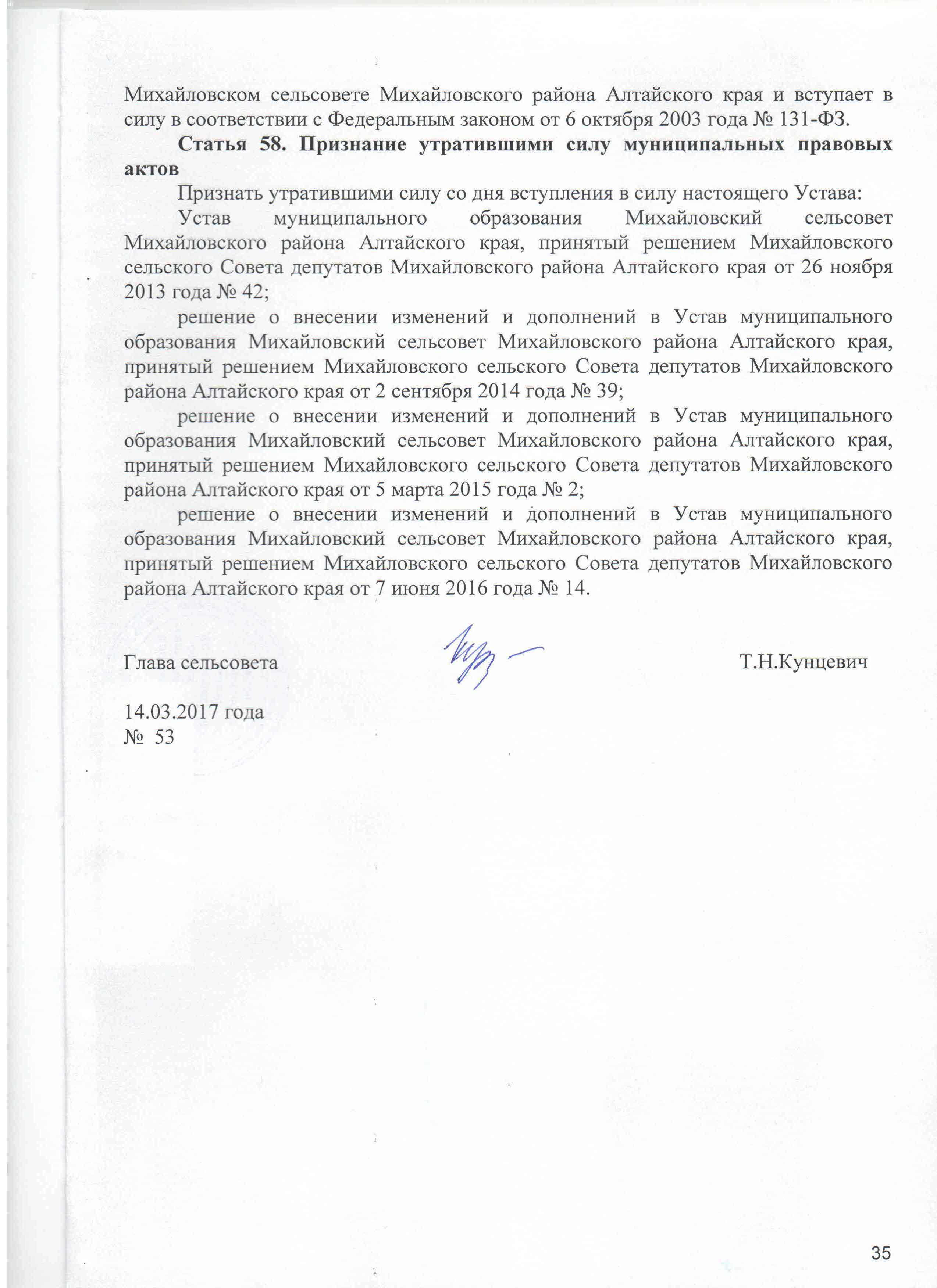 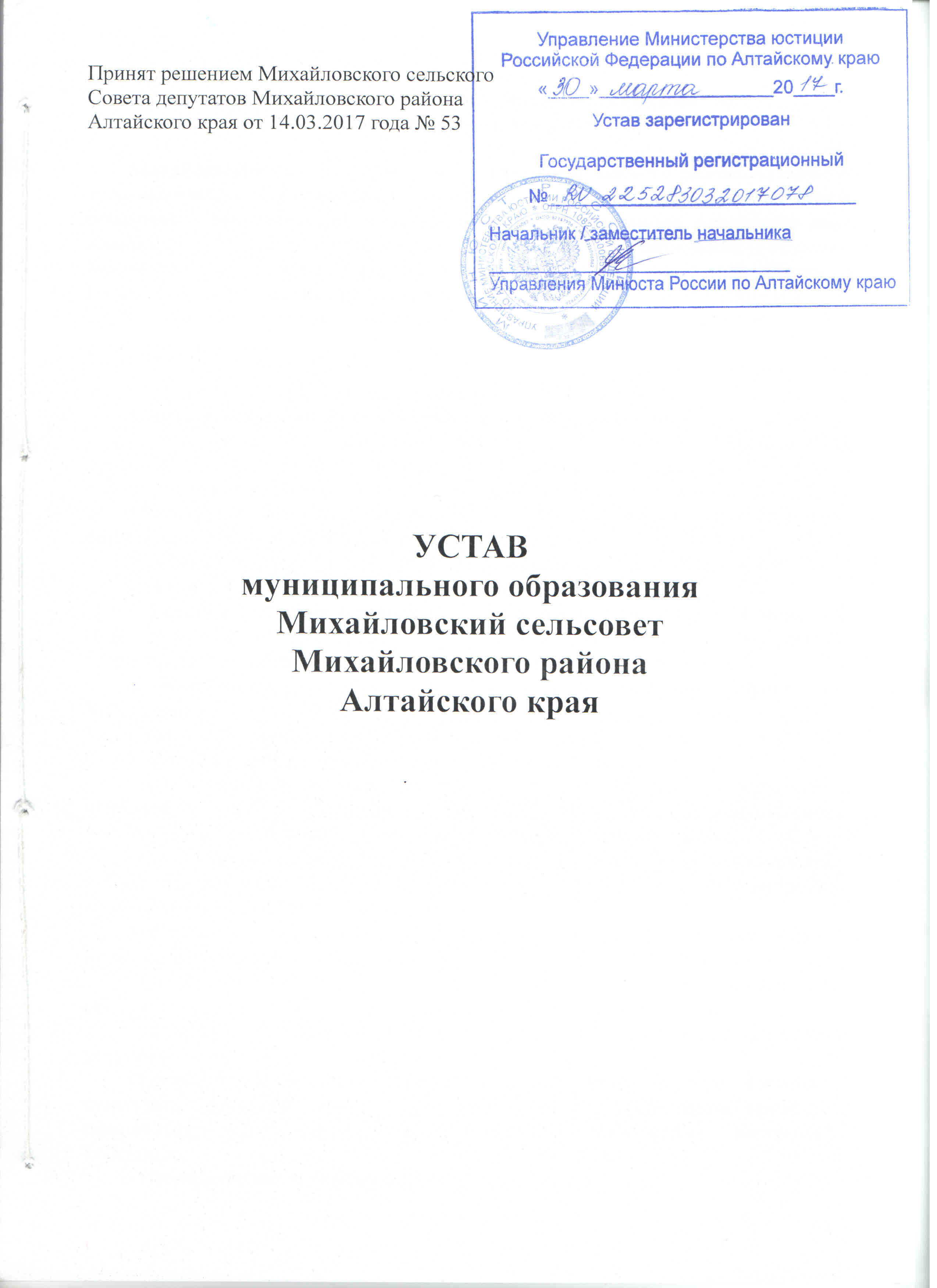 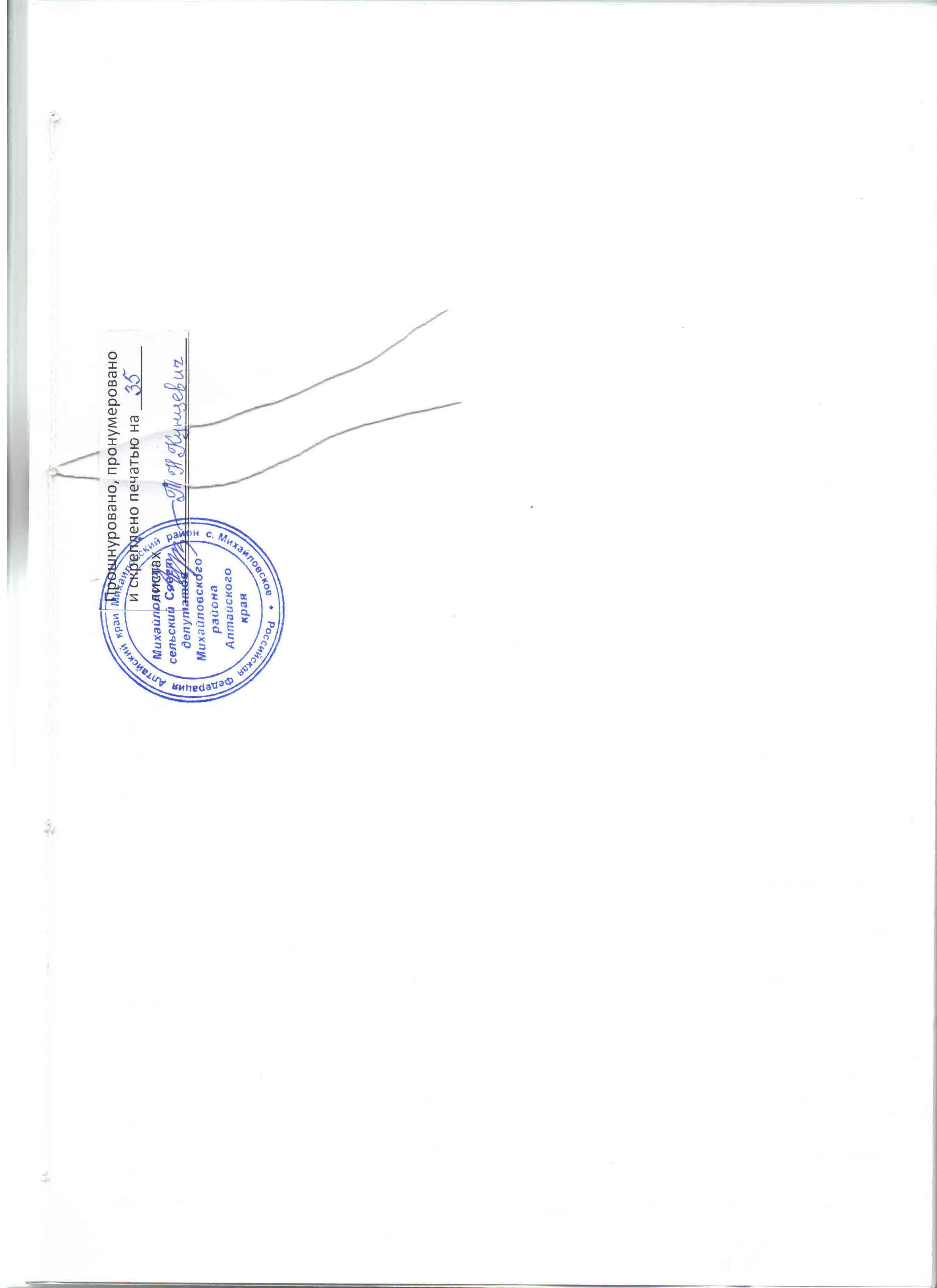 